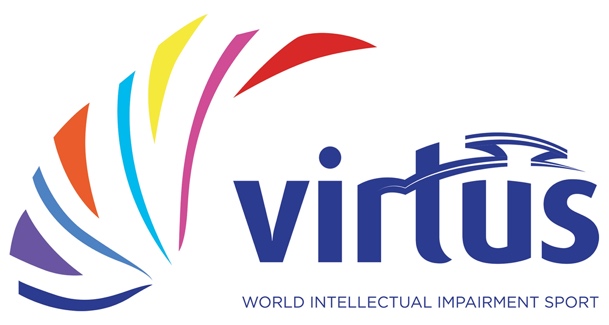 PLEASE	COMPLETE THIS FORM ELECTRONICALLY AND THEN PRINT FOR SIGNATURECHAMPIONSHIP NAME      Male		or	Female    Record Claimed      	Metres      Regional   	or World Record	Full Name of Competitor       Date of Birth      	Competitor’s Country      Athletes Virtus Eligibility number (as on Master List)      Name of Stadium      Date of Meeting      	Time of Event      Town      	Country      EQUIPMENT OFFICERI hereby certify that the Shot \ Discus \ Hammer \ Javelin used in the record claimed has been examined by me after the performance and conforms exactly with the relevant World Athletics Rules. I further certify that the implement used was manufactured by:      Which is freely available worldwide      Model      Name      Signature __________FIELD JUDGESWe hereby certify that the measurement stated opposite our respective signatures is exact as measured in accordance with World Athletics Rules. We also certify that the circle or runway complied with World Athletics specifications.DISTANCE OR HEIGHT	NAME OF FIELD JUDGE		SIGNATURE     M		     				__________     M		     				__________     M		     				__________SURVEYORI hereby certify that the facilities used were in conformity with World Athletics Rules.NAME OF SURVEYOR	QUALIFICATION		SIGNATURE     	        		     			_________WIND GAUGE (LONG JUMP AND TRIPLE JUMP ONLY)Wind speed in the direction of running      	Name of Operator      Signature __________RESULT OF COMPETITIONThe Names of the first three competitors and their performances were as follows:a)      b)      c)      GUARANTEE BY REFEREEI hereby certify that all the information recorded on this form is accurate, that the officials conducting the meeting were duly qualified and that the appropriate World Athletics Rules of Competition were complied with.Name of Referee      	Date      Signature _________________THE FOLLOWING MUST BE ENCLOSED WITH THIS APPLICATIONA programme of the meeting and a copy of the Results Card.ADDITIONAL INFORMATION DESIRED FOR HISTORICAL PURPOSESWeather conditions					Press cuttings, if availableType of throwing surface or runway			A photograph of the athleteCondition of throwing surface or runwayRECOMMENDATION BY INAS MEMBER ORGANISATIONThe undersigned Virtus member organisation hereby certifies that it is satisfied with the accuracy of this application and recommends it for acceptance:PRESIDENT / SECRETARY GENERAL:Signature _________________	NAME (BLOCK CAPITALS)      Name of Virtus member      .....................................................................................................................................................................FOR VIRTUS USE ONLYDate Received: _______________   Approved: Yes  No  If no give reason: _____________________________________________________________________________________________________________________Signature: ________________________________________________________	               		(Virtus Athletics Director) RECORD APPLICATION FORMATHLETICS – FIELD EVENTALL APPLICATIONS MUST BE SENT TOTHE SPORT DIRECTOR (ATHLETICS)Rua Prof. Angélica Rodrigues, n.º 46, Sala 74400-555 Vila Nova de Gaia – PortugalTel.: +351 227 129 138/9    Fax: +351 227 129 143   Email: jose.costa.pereira@virtus.sport